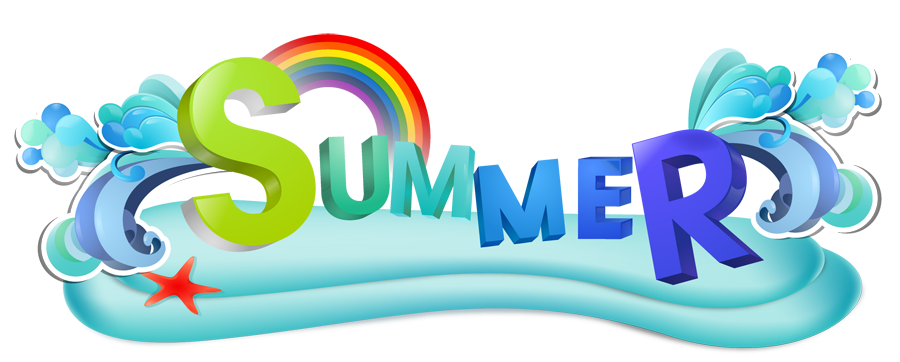 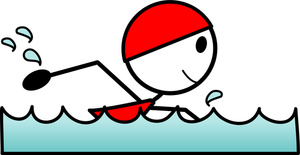 We don’t want all that you’ve learned this year to sink to the bottom of your brain!Complete these 50 activities over the summer, and turn it in to your new teacher in September during the first week for a special treat!Have a great summer!!!Day 1Write about one thing you really want to do this summer.Five SentencesCapital LettersPunctuation (Commas, Periods, Exclamation Marks, and Question Marks)Indent the Paragraph_______________________________________________________________________________________________________________________________________Day 2Volunteer to do something nice for someone else today. Write about what you did.Examples:Do the dishes for your mom.Help your neighbor mow their lawn.Give the mailman a cold bottle of water.______________________________________________________________________________________________________________________________Day 3Go on a nature scavenger hunt.Find the following items on this list.Record them on the next page.Something bumpySomething wetSomething greenSomething smoothA bugSomething pointyA flowerA seedSomething slimySomething sticky ________ ________ ________ ________ ________ ________ ________ ________ ________ _______Day 4Practice your addition facts, so you can be a mathematician when you get back to school in August!!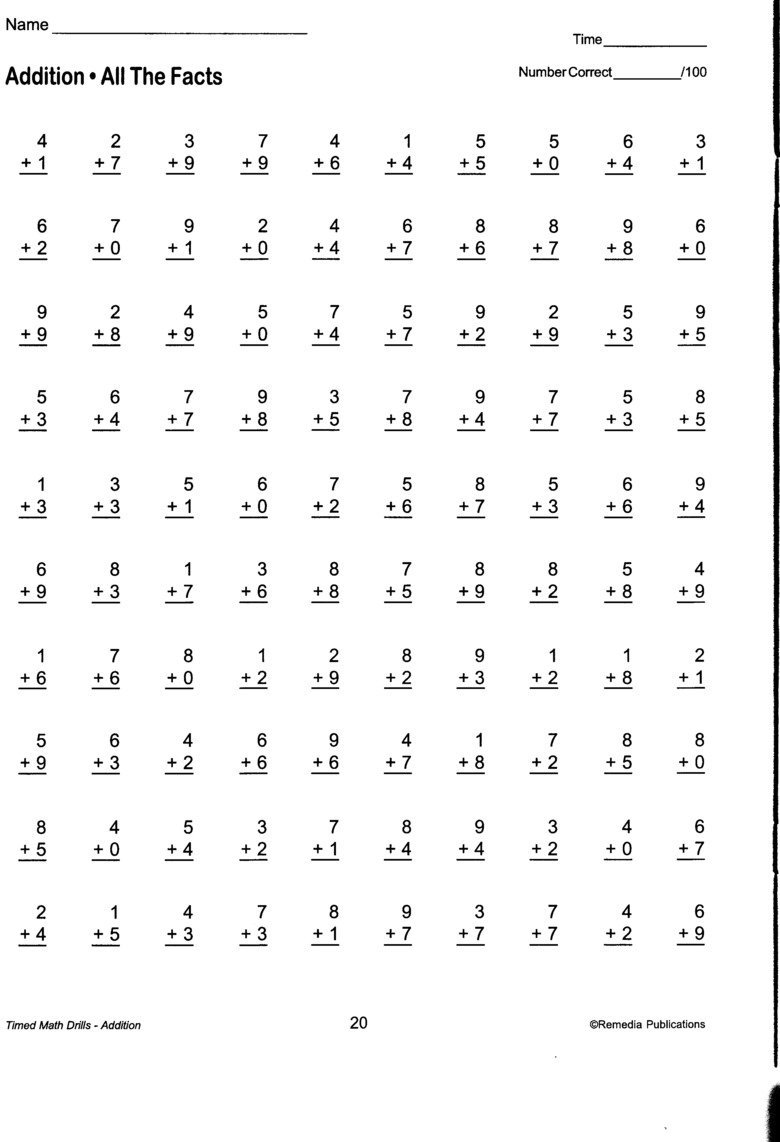 Day 5Play a game with your siblings or a friend! Tell me about what game you played.What is it called?How do you play it?How do you know who wins?Why is it fun?______________________________________________________________________________________________________________________________Day 6Imagine you are at the carnival. You want to buy an ice cream cone that costs $1. 59. You paid with a five dollar bill.How much change will you get back?Show your work on the back of this page!I would get $ _____ back.Day 7Write down your favorite recipe!Name of Food: _________________Ingredients:Directions:______________________________________________________________________________________________________________________________________________________________________________________________________________________________________________________________________________Day 8Draw an array for these multiplication problems.Remember to be neat and draw them in straight lines!4 x 76 x 38 x 5Day 9Practice your subtraction facts so that you can be a math wizard when you get back to school in August!!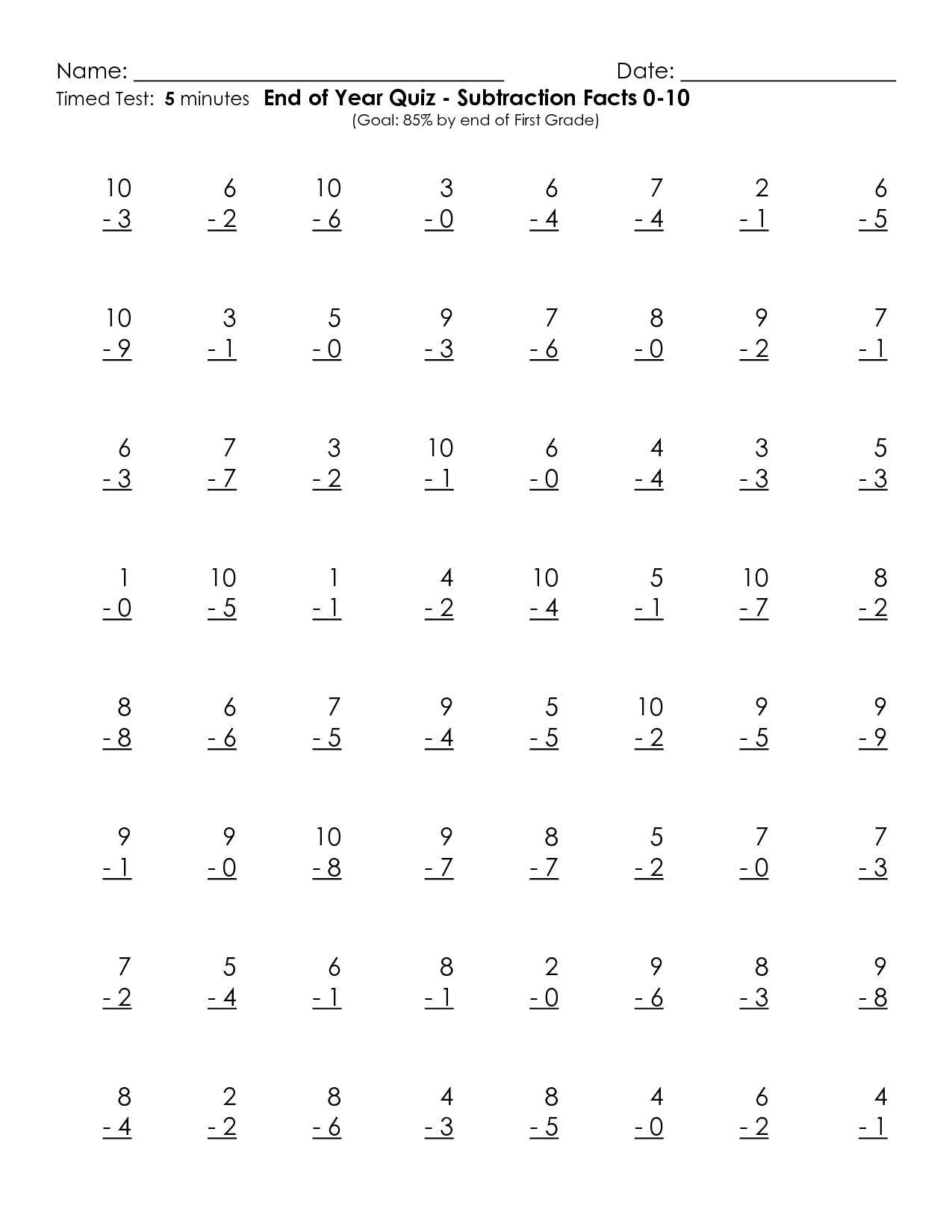 Day 10Write a summer acrostic poem.Each word you pick must describe summertime!S ___________U ___________M ___________M ___________E  ___________R  ___________T  ___________I   ___________M  ___________E   ___________Day 11Draw an advertisement for a new invention (that you created)!Remember - an advertisement should convince someone to buy your product!Day 12Imagine you had 15 flowers. You want to divide them evenly between 4 people.Use pictures to figure out how many flowers each person will get and how many will be left over.Each person would get ____ flowers.There would be ____ flowers left over.Day 13Watch the news tonight and look for the weather forecast.Record the weather forecast of the temperature on the next page.Weather ForecastMonday: ___ degreesTuesday: ___ degreesWednesday: ___ degreesThursday: ___ degreesFriday: ___ degreesDay 14You go on a vacation on July 6th. You return two weeks later.On what date do you return?Use the calendar on the next page to find the answer.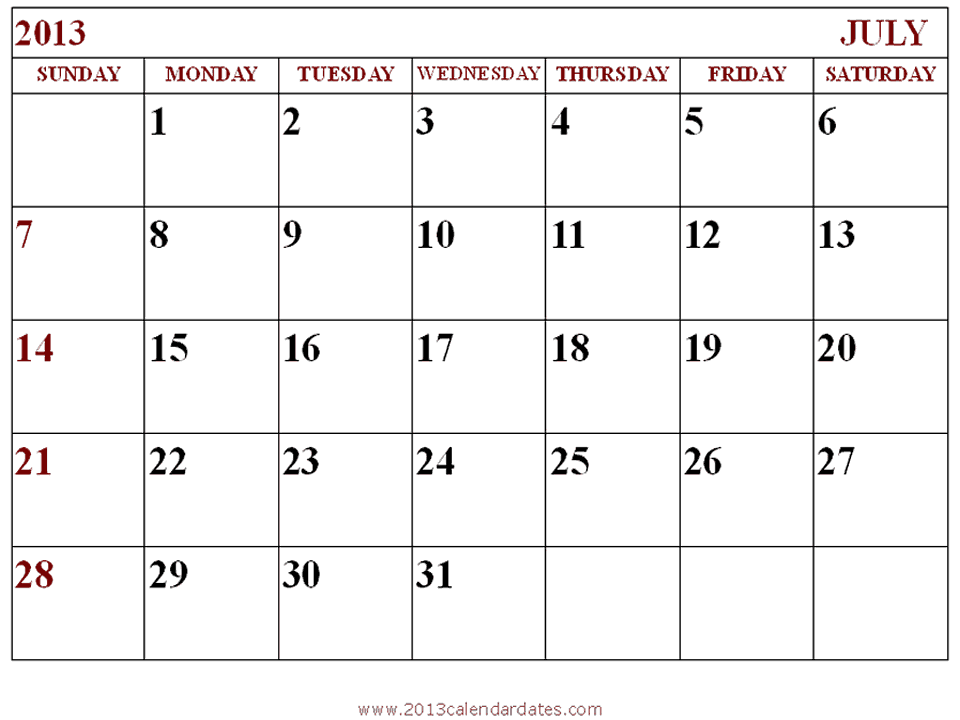 I would return on ___________.Day 15Complete the fact family on the next page!11, 7, 4__ + __ = ____ + __ = ____ - __ = ____ - __ = __Day 16Think of what it means to be a good citizen. Do something today that shows good citizenship.Write 5 sentences about what you did and what you learned.______________________________________________________________________________________________________________________________Day 17On the next page is a table where we recorded the times that the sun set each day. The sun sets 6 minutes later each night.Complete the table.Day 18Find 3 things in your house that you can recycle.Things I Could Recycle:    _____________________________________________Day 19What are you most looking forward to learning in 4th grade?Five SentencesCapital LettersPunctuation (Commas, Periods, Exclamation Marks, and Question Marks)Indent the Paragraph______________________________________________________________________________________________________________________________Day 20Draw a picture of your dream summer day.Day 21Practice your multiplication facts so that you can be a math superhero when you get back to school in August!!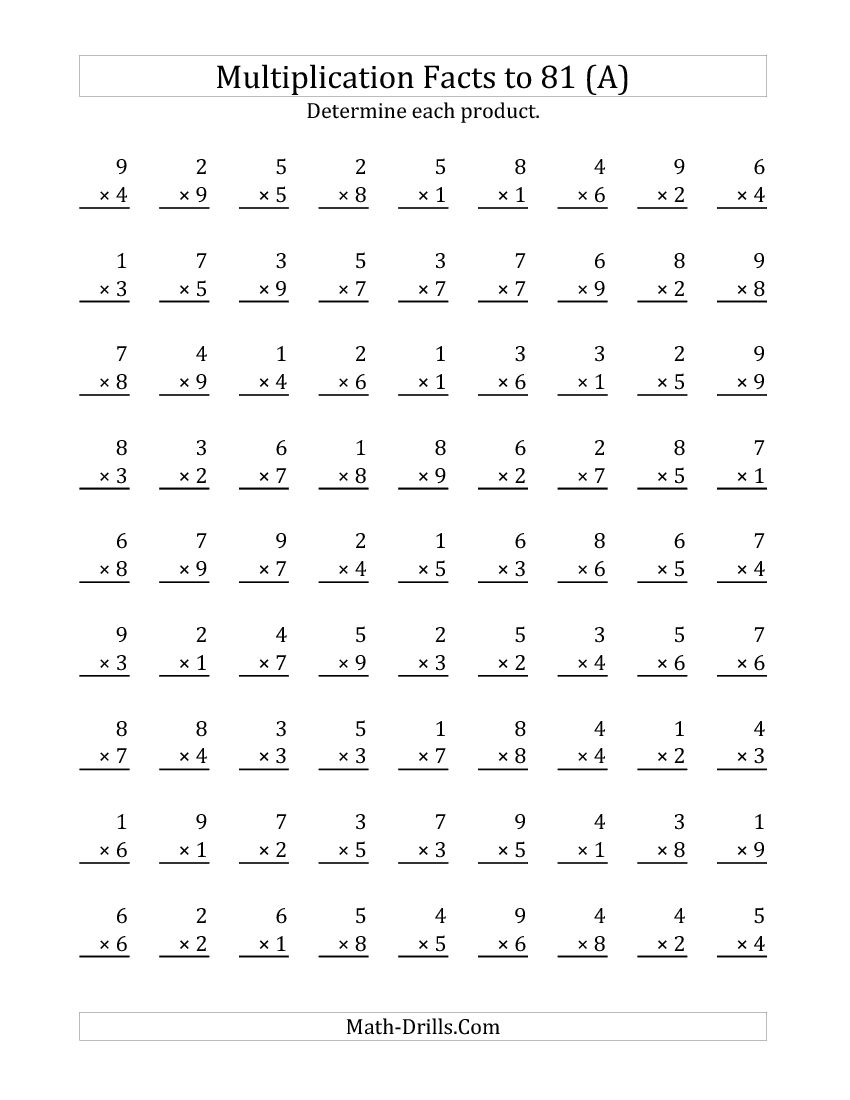 Day 22Give someone a compliment. It cannot be about the way they look. Say something nice about the person that they are!Write about who you complimented, what you said, how you felt, and how they felt.______________________________________________________________________________________________________________________________Day 23Make a list of 10 verbs that you have done this summer.Remember – verbs are action words, things you can do.Summer Verbs _________ _________ _________ _________ _________ _________ _________ _________ _________ ________Day 24Complete the fact family on the next page!6, 48, 8__ x __ = ____ x __ = ____ ÷ __ = ____ ÷ __ = __Day 25Create 5 goals that you want to achieve in 4th grade.4th Grade GoalsI would like to _______________________________.I would like to _______________________________.I would like to _______________________________.I would like to _______________________________.I would like to _______________________________.Day 26Make a list of 10 adjectives that describe summer!Summer Adjectives _________ _________ _________ _________ _________ _________ _________ _________ _________ ________Day 27Have a family member or friend help you label as many states on the map as you can!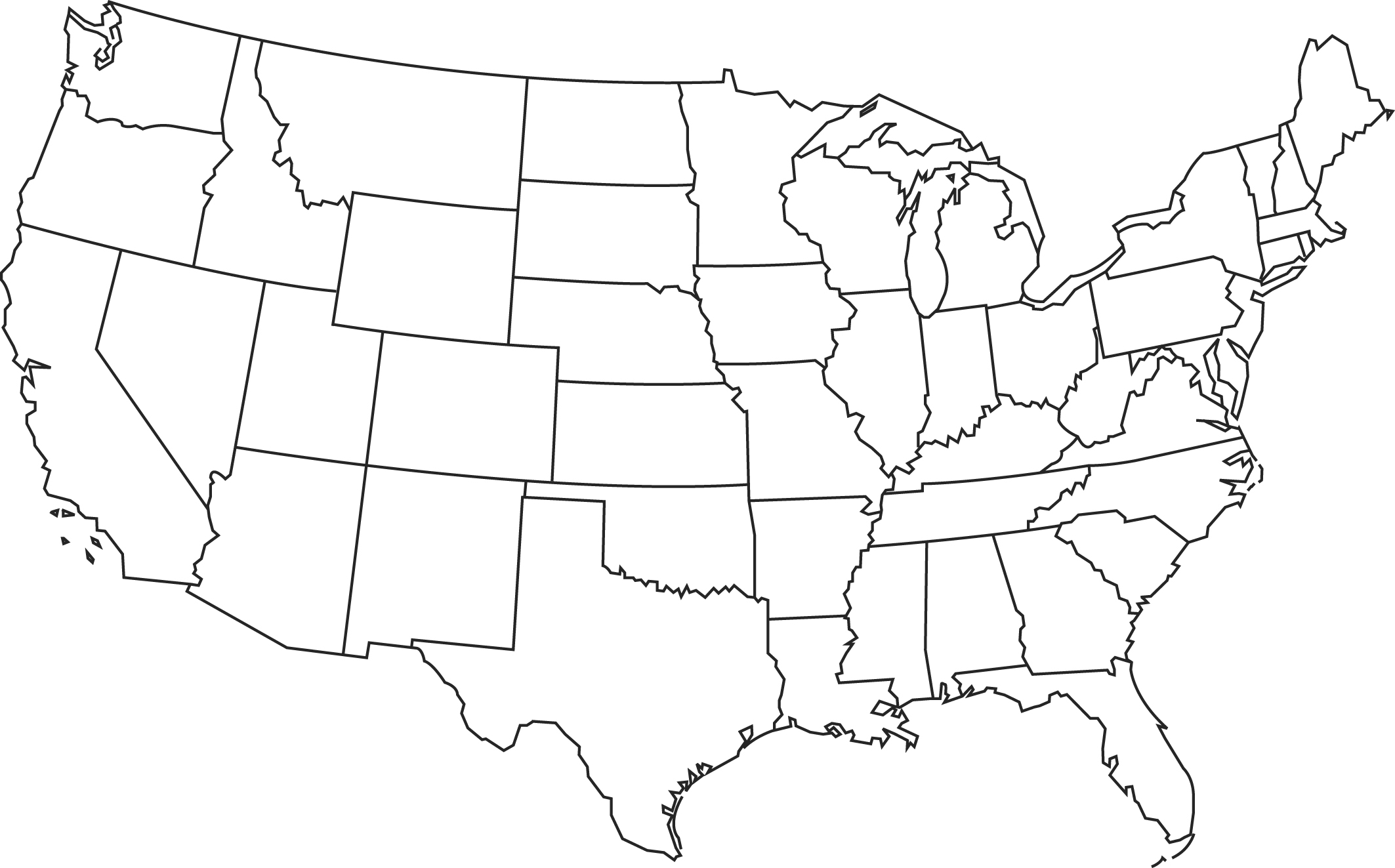 Day 28Complete the Summer Mad Lib!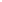 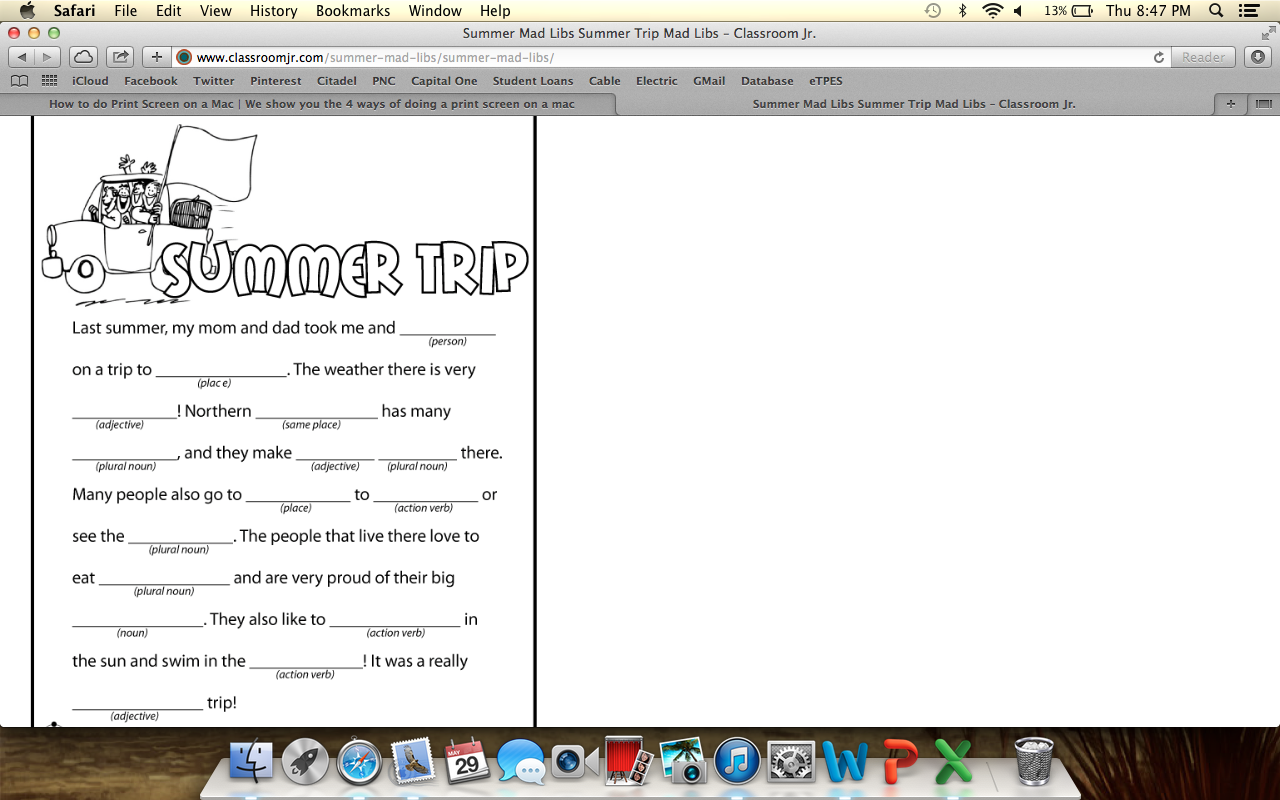 Day 29Draw a comic strip depicting an event that happened in 3rd grade.Day 30Read a book today!Write about the story elements.Title: _________________________Author: _______________________Setting:  ___________________________________________________Characters: _________________________________________________Problem: ________________________________________________________________________________Solution: ________________________________________________________________________________Day 31Write a letter to your teacher!Date: ____Dear __________,____________________________________________________________________________________________________________________________________________Sincerely,__________Day 32Practice your math facts by painting with water on the sidewalk or driveway!All you need is a cup of water and a paintbrush. Paint, and watch it disappear!Day 33Think about an animal that you see outside in the summertime.Write three adaptations that the animal has. (Hint: Adaptations are things that help an animal survive in its environment.)Adaptations of a(n)_______________________________Day 34Practice your division facts so that you can be a math whiz when you get back to school in August!!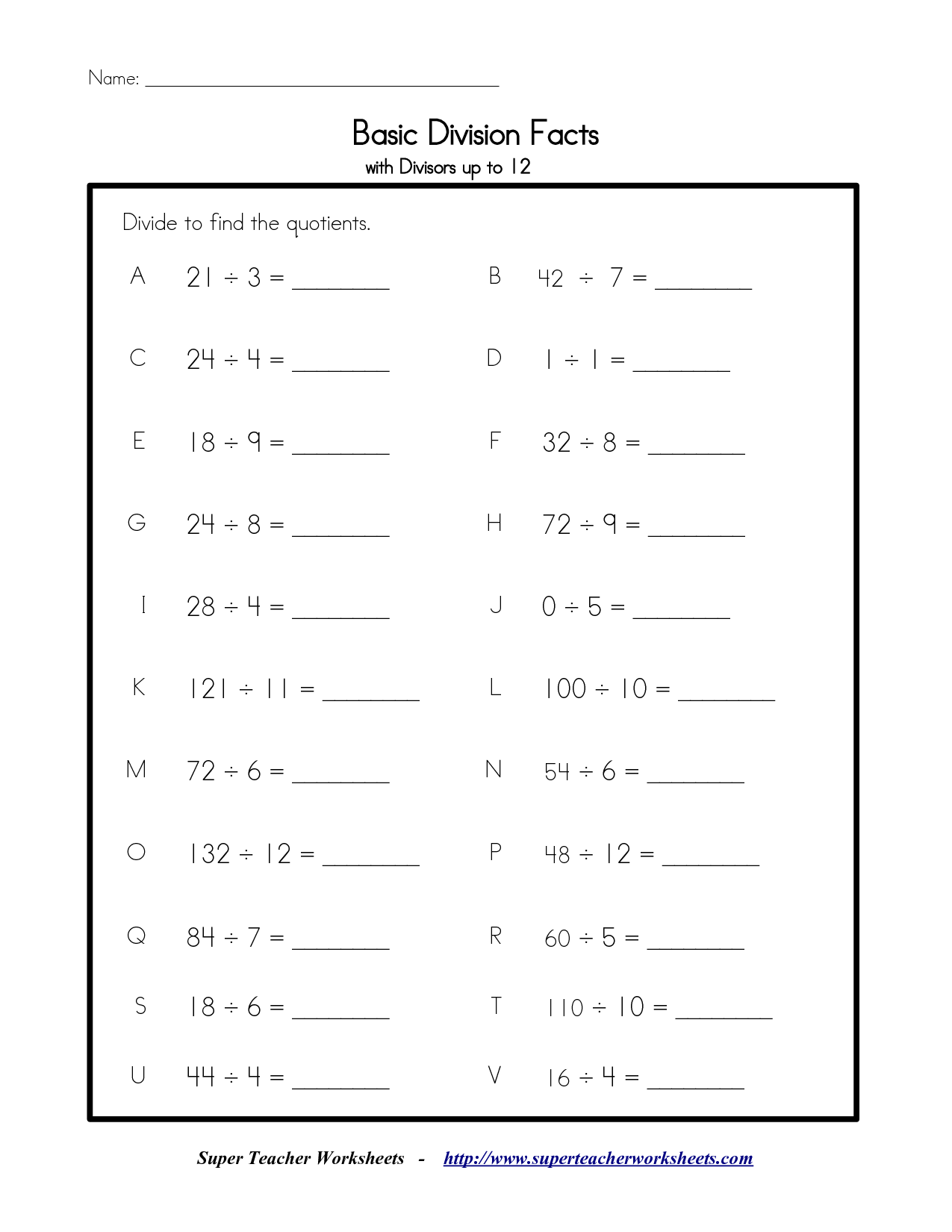 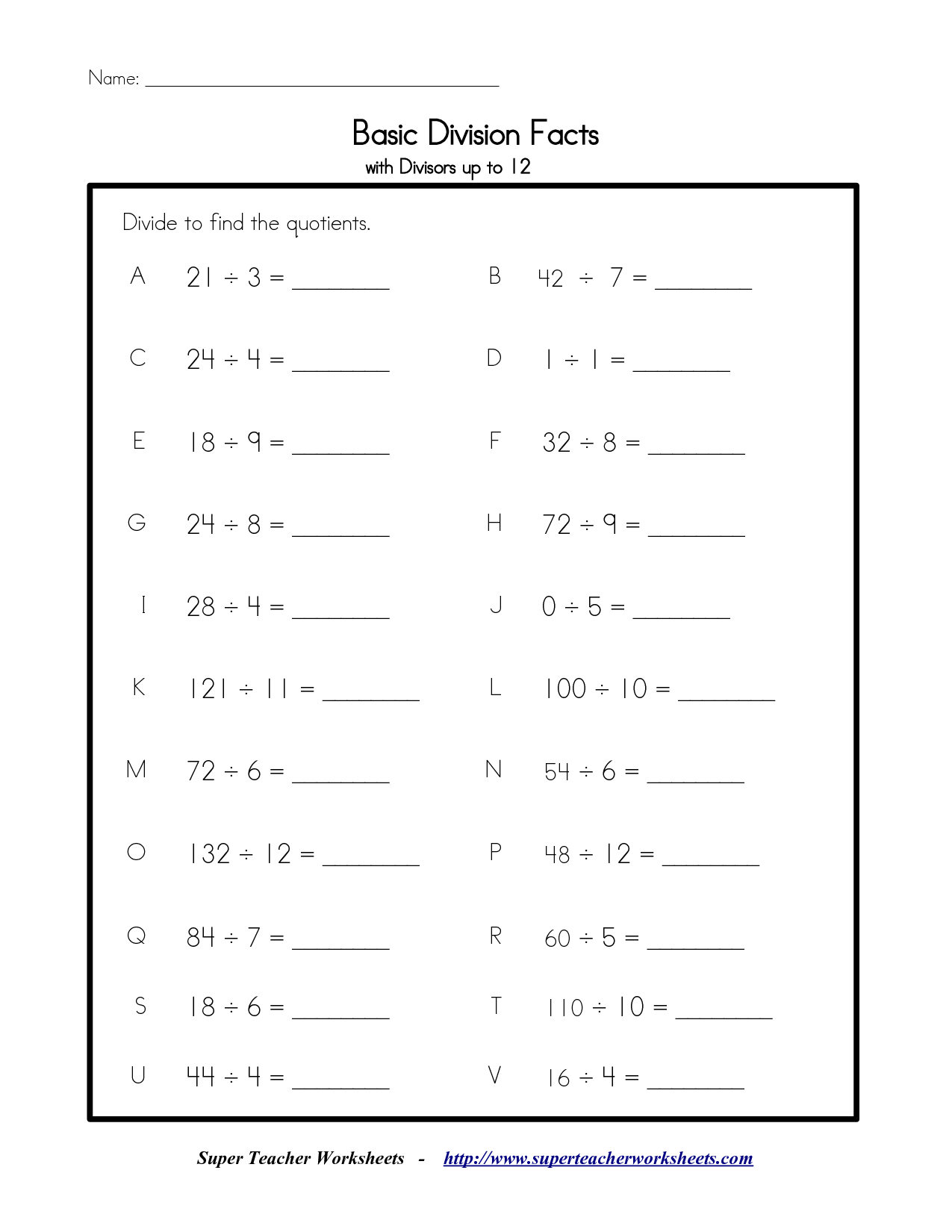 Day 35Write down the time you went to bed last night. Then write what time you woke up. How much sleep did you get?Time I Woke Up: ______Time I Went to Bed: _____I slept for ____ hoursand ____ minutes.Day 36Go for a walk. Write down all the things you see that are COMPOUND words.Compound Words_____     _____    __________     _____    __________     _____    __________     _____    __________     _____    __________     _____    __________     _____    __________     _____    __________     _____    _____Day 37Read a book out loud to someone at home today.Have them sign their name on this line to verify that you read to them.Sign Here: ________________Day 38Use your time-telling skills to write down a schedule of what you did today.Make sure that you include what time you woke up, ate breakfast, ate lunch, played outside, ate dinner, went to bed, and all the other fun things you did!Time             Activity_______      _________________      _________________      _________________      _________________      _________________      _________________      _________________      _________________      _________________      __________Day 39Complete this summer word search!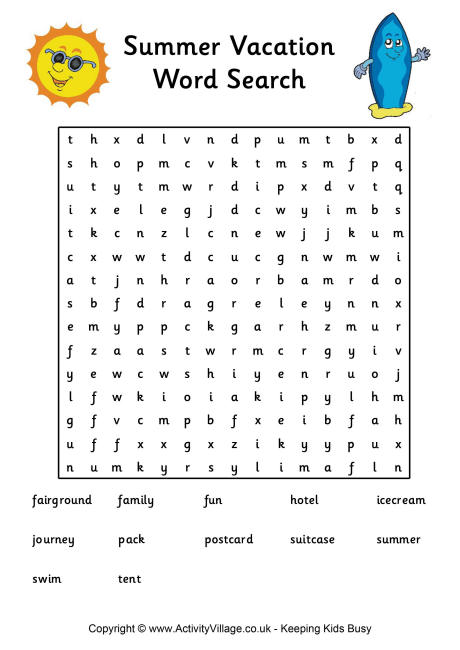 Day 40Create your own rollercoaster!After you draw it, fill the page with adjectives that describe it.Examples: fast, high, scaryMy RollercoasterDay 41Roll a set of dice. Multiply the two numbers together.Record your problems on the next page!Roll Those Dice!___ x ___ = ______ x ___ = ______ x ___ = ______ x ___ = ______ x ___ = ______ x ___ = ______ x ___ = ___Day 42Get a bag of colored candies (M&M’s are yummy!).Sort them by colors, and write the fraction for each.Tasty Fractions!Red:    _____ 
Blue:    _____Green:  _____Brown:   _____Orange:  _____Yellow:    _____Day 43Draw a map of your neighborhood.Label important places and roads.Remember to include a map key!Day 44Look at a clock in your house – a real clock, not a digital clock!Write down the time, and draw it on the clock.When I looked at the clock, it was_____:_____.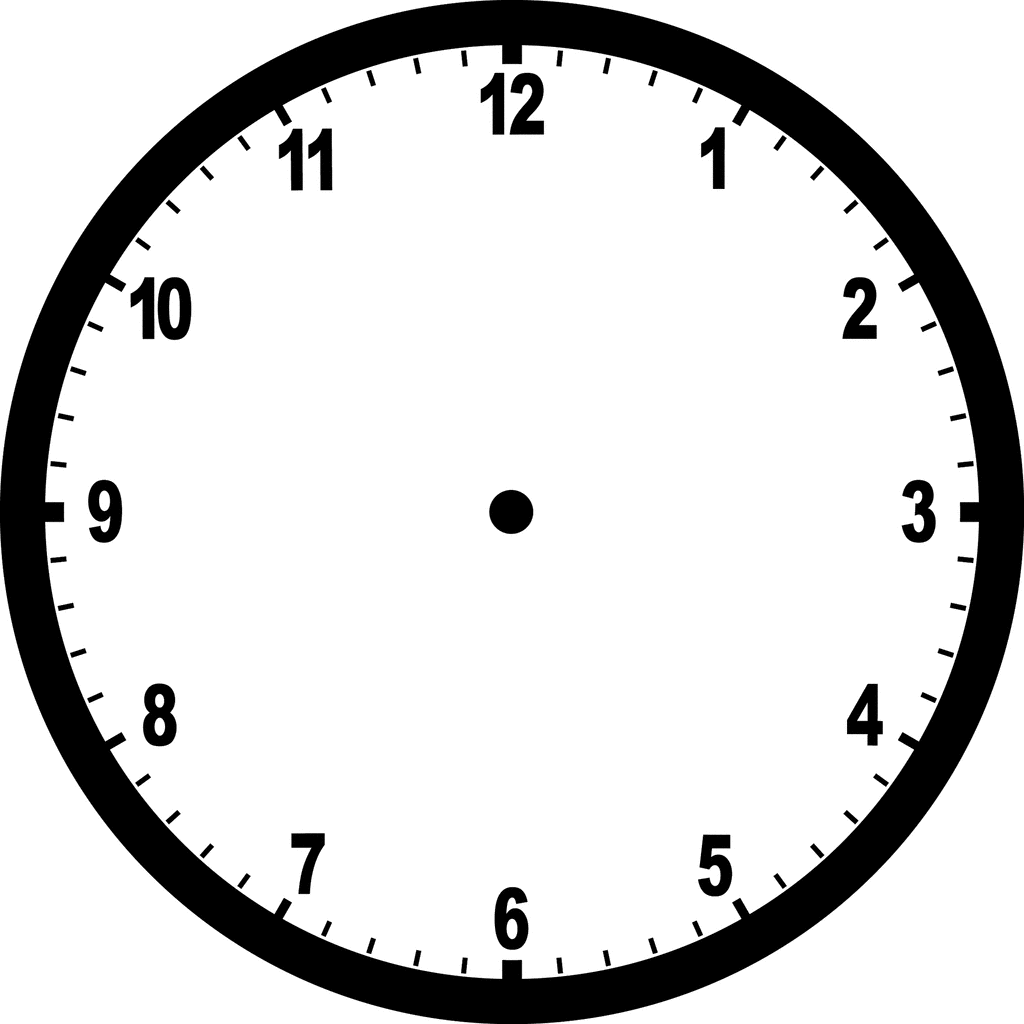 Day 45Look at all your t-shirts.Sort them by color.Create a bar graph that shows your data.Red Shirts:   ____Blue Shirts:   ____Green Shirts: ____Purple Shirts: ____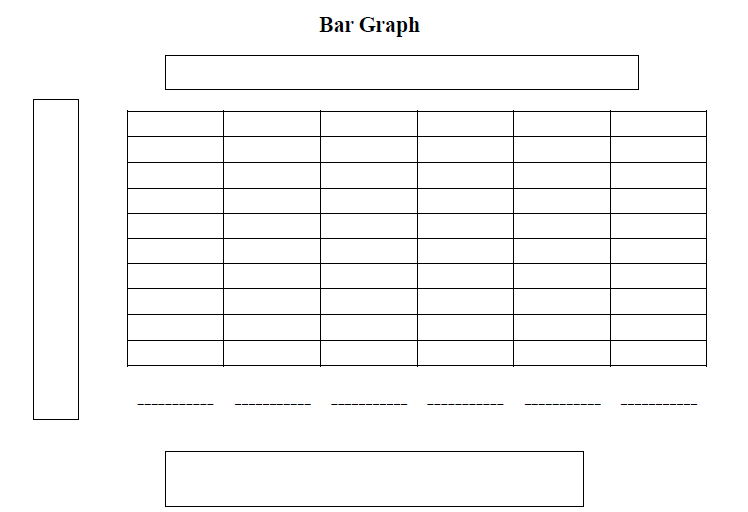 Day 46Read a newspaper or magazine today.Find a picture with a caption, cut it out, and glue it to this page.Day 47Find something around your house or neighborhood that look like these shapes.List them on the next page! 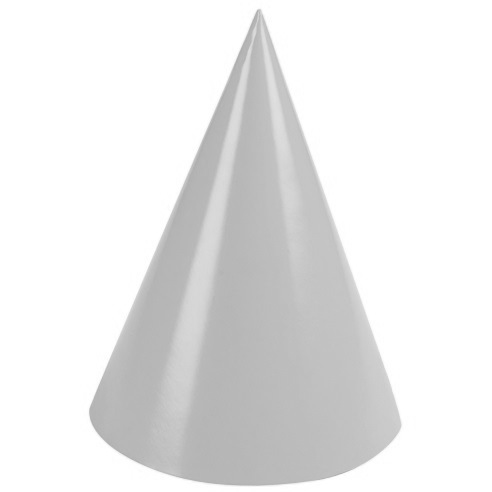 Things that look like a cylinder:________________________________________________Things that look like a cone:________________________________________________Things that look like a rectangular prism:________________________________________________Day 48Look for a flower outside. Draw it, and label the parts of the flower.Be sure to label the roots, stems, and leaves.Day 49Summer is almost over.Complete this summer crossword!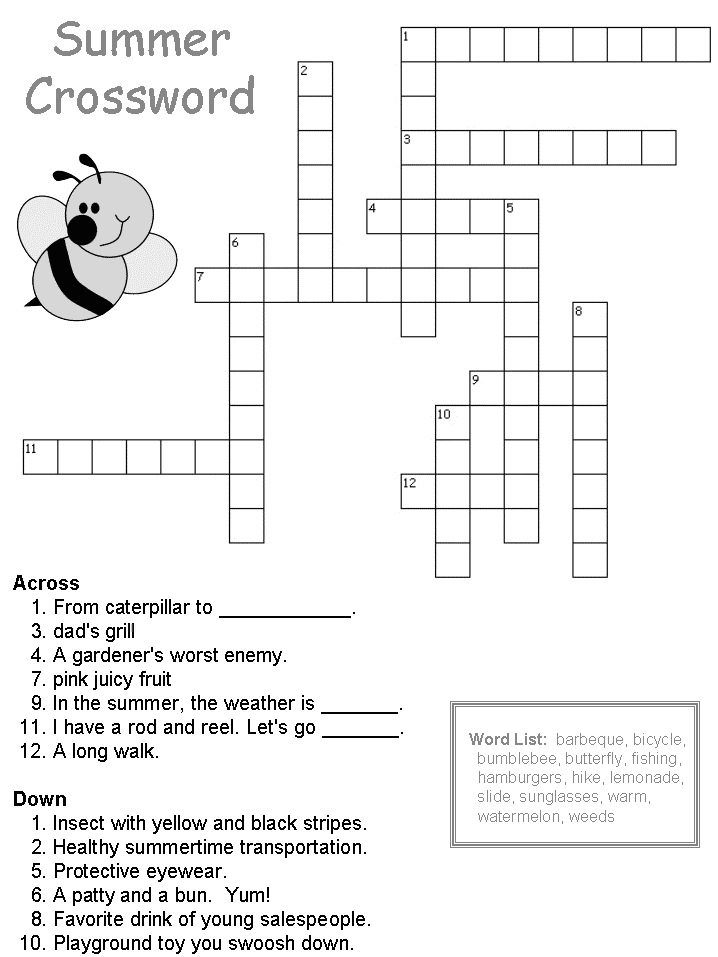 Day 50What is your favorite thing that you did this summer?Write about it, and make sure it is detailed so that I feel like I was right there with you!______________________________________________________________________________________________________________________________Monday7:05 PMTuesday7:11 PMWednesdayThursdayFriday